PERALTA COMMUNITY COLLEGE DISTRICT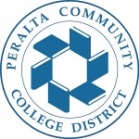 COUNCIL ON INSTRUCTION, PLANNING, AND DEVELOPMENT (CIPD)   CIPD Agenda, Monday, Nov 2, 2020, 1:00pm-3:00pm, via zoom Co-Chair: Siri Brown, VC of Academic AffairsCo-Chair: Heather Sisneros, Laney Curriculum Co-chairNote Taker: Iolani Sodhy-GerebenACT 1: Review Oct 2020 agenda minutes (1:00pm- 1:10pm)ACT 2: Curriculum proposals for review and approval (1:10pm-1:40pm)Laney CollegeMerritt CollegeBerkeley City College College of Alameda ACT 3: Pressing Curriculum Topics (1:45pm-3:00pm) Pending District wide Changes that are not ready yet for Nov CIPD endorsement/voting:Laney CIS Courses: Change the number of CIS course “Object Oriented Programming Using C++” from 25 to 25A and update other CIS courses that list CIS 25 as requisites ( CIS 25B, 27, 36B, 68A, 79A, 81, and 98. Currently BCC, CoA and Laney offer CIS 25. According to PCCD Uniform Course Numbering System, this change will require the three offering colleges to bring the same change to CIPD at the same time.MUSIC courses: change the course components of MUSIC 131-137. Currently CoA, Laney and Merritt colleges offer those courses, but Merritt is not ready yet.COUN course updates: COUN 207A (BCC, CoA, Laney, Merritt), COUN 207C (CoA, Laney, Merritt), COUN 224 (CoA, Laney, Merritt), COUN 501 (BCC, CoA, Merritt), only Merritt is ready. Please invite the relevant department chair/discipline lead to Nov CIPD meeting, around 1:45 to 3:00 pm to provide their feedback and the timeline to complete those proposals since there will be one CIPD meeting left : 12/14/2020 to use effective term Fall 2021Update to PCCD District wide Changes in-laws